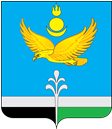 РОССИЙСКАЯ ФЕДЕРАЦИЯИРКУТСКАЯ ОБЛАСТЬНУКУТСКИЙ РАЙОНАДМИНИСТРАЦИЯМУНИЦИПАЛЬНОГО ОБРАЗОВАНИЯ «НУКУТСКИЙ РАЙОН»ПОСТАНОВЛЕНИЕ10 января 2024                              № 17                                 п. НовонукутскийО порядке создания, хранения, использования ивосполнения резерва материальных ресурсов для ликвидации чрезвычайных ситуаций, на территории муниципального образования «Нукутский район»В соответствии с Федеральным законом Российской Федерации от 21.12.1994 № 68-ФЗ «О защите населения и территорий от чрезвычайных ситуаций природного и техногенного характера», Федеральным законом от 06.10.2003 № 131-ФЗ «Об общих принципах организации местного самоуправления в Российской Федерации», постановлением Правительства Российской Федерации от 25.07.2020 № 1119 «Об утверждении Правил создания, использования и восполнения резервов материальных ресурсов федеральных органов исполнительной власти для ликвидации чрезвычайных ситуаций природного и техногенного характера», руководствуясь ст. 35 Устава муниципального образования «Нукутский район», Администрация  ПОСТАНОВЛЯЕТ:1. Создать резерв материальных ресурсов для ликвидации чрезвычайных ситуаций на территории муниципального образования «Нукутский  район» в соответствии с утвержденной номенклатурой и объемом.2. Утвердить Положение о порядке создания, хранения, использования и восполнения резерва материальных ресурсов для ликвидации чрезвычайных ситуаций на территории муниципального образования «Нукутский район» (Приложение № 1). 3. Утвердить номенклатуру и объемы резерва материальных ресурсов для ликвидации чрезвычайных ситуаций на территории муниципального образования «Нукутский район» (Приложение № 2).4. Установить, что создание, хранение, использование и восполнение резерва материальных ресурсов для ликвидации чрезвычайных ситуаций на территории муниципального образования «Нукутский район» производится за счет средств бюджета муниципального образования «Нукутский район».5. Рекомендовать главам муниципальных образований, руководителям организаций и учреждений Нукутского района, осуществляющих свою деятельность на территории муниципального образования «Нукутский район», создать соответствующие резервы материальных ресурсов для ликвидации чрезвычайных ситуаций, а также для целей гражданской обороны.6. Признать утратившим силу постановление Администрации муниципального образования «Нукутский район» от 26.01.2023 № 39 «О порядке создания, хранения, использования и восполнения материальных ресурсов для ликвидации чрезвычайных ситуаций, а также для целей гражданской обороны на территории муниципального образования «Нукутский район».7. Опубликовать настоящее постановление в газете «Свет Октября» и разместить на официальном сайте муниципального образовании «Нукутский район». 8. Контроль за исполнением настоящего постановления оставляю за собой.                       Мэр                                                                                А.М. Платохонов                                                                                                      Приложение № 1к постановлению Администрации МО «Нукутский район»от 10.01.2024 № 17ПОЛОЖЕНИЕо порядке создания, хранения, использования и восполнения резерва материальных ресурсов для ликвидации чрезвычайных ситуаций на территории муниципального образования «Нукутский район»1. Настоящее Положение разработано в соответствии с Федеральным законом Российской Федерации от 21.12.1994 № 68-ФЗ «О защите населения и территорий от чрезвычайных ситуаций природного и техногенного характера», Федеральным законом от 06.10.2003 № 131-ФЗ «Об общих принципах организации местного самоуправления в Российской Федерации», постановлением Правительства Российской Федерации от 25.07.2020 № 1119 «Об утверждении Правил создания, использования и восполнения резервов материальных ресурсов федеральных органов исполнительной власти для ликвидации чрезвычайных ситуаций природного и техногенного характера» и определяет основные принципы создания, хранения, использования и восполнения резерва материальных ресурсов для ликвидации чрезвычайных ситуаций  на территории муниципального образования «Нукутский район» (далее - Резерв).2. Резерв создается заблаговременно в целях экстренного привлечения необходимых средств для первоочередного жизнеобеспечения пострадавшего населения, развертывания и содержания временных пунктов размещения и питания пострадавших граждан, оказания им помощи, обеспечения аварийно-спасательных и аварийно-восстановительных работ в случае возникновения чрезвычайных ситуаций, а также при ликвидации угрозы и последствий чрезвычайных ситуаций.3. Резерв включает в себя продовольствие, предметы первой необходимости, материально-техническое обеспечение.4. Номенклатура и объемы материальных ресурсов резерва утверждаются постановлением Администрации муниципального образования «Нукутский район» и устанавливаются исходя из прогнозируемых видов и масштабов чрезвычайных ситуаций, предполагаемого объема работ по их ликвидации, а также максимально возможного использования имеющихся сил и средств для ликвидации чрезвычайных ситуаций.5. Создание, хранение и восполнение резерва осуществляется за счет средств бюджета муниципального образования «Нукутский район».6. Объем финансовых средств, необходимых для приобретения материальных ресурсов резерва, определяется с учетом возможного изменения рыночных цен на материальные ресурсы, а также расходов, связанных с формированием, размещением, хранением и восполнением резерва.7. Перечень материальных ресурсов и объемы резервов для ликвидации чрезвычайных ситуаций,  включаемые в номенклатуру разрабатывается сектором по ГО и ЧС Администрации муниципального образования «Нукутский район».8. Функции по созданию, размещению, хранению и восполнению резерва по продовольствию и предметам первой необходимости возлагаются на сектор по ГО и ЧС Администрации муниципального образования «Нукутский район», по строительным материалам возлагается на отдел  по архитектуре, строительству и ЖКХ Администрации муниципального образования «Нукутский район».9. Координация деятельности по управлению Резервом возлагается на комиссию по предупреждению и ликвидации чрезвычайных ситуаций и обеспечению пожарной безопасности Администрации муниципального образования  «Нукутский район».10. Органы, на которые возложены функции по созданию резерва во взаимодействии с сектором по ГО и ЧС Администрации муниципального образования  «Нукутский район»:-представляют на очередной год бюджетные заявки для закупки материальных ресурсов в резерв;-определяют размеры расходов по хранению и содержанию материальных ресурсов в резерве;-определяют места хранения материальных ресурсов резерва, отвечающие требованиям по условиям хранения и обеспечивающие возможность доставки в зоны чрезвычайных ситуаций;-организуют хранение, освежение, замену, обслуживание и выпуск материальных ресурсов, находящихся в резерве;-организуют доставку материальных ресурсов резерва потребителям в районы чрезвычайных ситуаций;-ведут учет и отчетность по операциям с материальными ресурсами резерва;-обеспечивают поддержание резерва в постоянной готовности к использованию;-осуществляют контроль за наличием, качественным состоянием, соблюдением условий хранения и выполнением мероприятий по содержанию материальных ресурсов, находящихся на хранении в резерве;-подготавливают проекты правовых актов по вопросам закладки, хранения, учета, обслуживания, освежения, замены, реализации, списания и выдачи материальных ресурсов резерва.11. Хранение материальных ресурсов резерва организуется как на объектах, специально предназначенных для их хранения и обслуживания, так и в соответствии с заключенными договорами на базах и складах промышленных, транспортных, сельскохозяйственных, снабженческо-сбытовых, торгово-посреднических, образовательных учреждениях и иных предприятиях и организациях, независимо от формы собственности, и где гарантирована их безусловная сохранность и откуда возможна их оперативная доставка в зоны чрезвычайных ситуаций.12. Органы, на которые возложены функции по созданию резерва и заключившие договоры, осуществляют контроль за количеством, качеством и условиями хранения материальных ресурсов и устанавливают в договорах на их экстренную поставку (продажу) ответственность поставщика (продавца) за своевременность выдачи, количество и качество поставляемых материальных ресурсов.Возмещение затрат организациям, осуществляющим на договорной основе ответственное хранение резерва, производится за счет средств бюджета муниципального образования «Нукутский район».13. Выпуск материальных ресурсов из резерва осуществляется по решению мэра муниципального образования «Нукутский район», или лица его замещающего, и оформляется письменным распоряжением. Решения готовятся на основании обращений предприятий, учреждений, организаций и граждан.14. Использование резерва осуществляется на безвозмездной или возмездной основе.В случае возникновения на территории муниципального образования чрезвычайной ситуации техногенного характера расходы по выпуску материальных ресурсов из резерва возмещаются за счет средств и имущества хозяйствующего субъекта, виновного в возникновении чрезвычайной ситуации.15. Перевозка материальных ресурсов, входящих в состав резерва, в целях ликвидации чрезвычайных ситуаций осуществляется транспортными организациями на договорной основе с Администрацией муниципального образования «Нукутский район».16. Администрации сельских поселений, предприятия, учреждения и организации, обратившиеся за помощью и получившие материальные ресурсы из резерва, организуют прием, хранение и целевое использование доставленных в зону чрезвычайной ситуации материальных ресурсов.17. Отчет о целевом использовании, выделенных из резерва материальных ресурсов готовят Администрации сельских поселений, организации и предприятия, которым они выделены. Документы, подтверждающие целевое использование материальных ресурсов, представляются в сектор по ГО и ЧС Администрации муниципального образования «Нукутский район», в пятидневный срок с момента использования материальных ресурсов.18. Для ликвидации чрезвычайных ситуаций и обеспечения жизнедеятельности пострадавшего населения Администрация муниципального образования «Нукутский район»  может использовать находящиеся на его территории объектовые и местные резервы материальных ресурсов по согласованию с создавшими их органами.19. Восполнение материальных ресурсов резерва, израсходованных для ликвидации чрезвычайных ситуаций, осуществляется за счет средств, указанных в распоряжении Администрации муниципального образования «Нукутский район» о выделении ресурсов из Резерва.20. По операциям с материальными ресурсами резерва организации несут ответственность в порядке, установленном законодательством Российской Федерации и договорами.Приложение № 2к постановлению Администрации МО «Нукутский район»от 10.01.2024  № 17Номенклатура и объемы резерва материальных ресурсов для ликвидации чрезвычайных ситуаций на территории муниципального образования «Нукутский район»№п/пНаименование материальных ресурсовЕдинцы       измеренияНорма на 1 чел.Количество1. Продовольствие (из расчета снабжения 50 чел.  на 3 суток)1. Продовольствие (из расчета снабжения 50 чел.  на 3 суток)1. Продовольствие (из расчета снабжения 50 чел.  на 3 суток)1. Продовольствие (из расчета снабжения 50 чел.  на 3 суток)1. Продовольствие (из расчета снабжения 50 чел.  на 3 суток)1Мукакг0,460692Крупа гречневаякг0,04063Крупа рисоваякг0,04064Макаронные изделиякг0,04065Консервы мясныекг0,15022,56Консервы рыбныекг0,100157Масло животноекг0,0507,58Масло растительноекг0,0101,59Продукция молочной и сыродельной промышленностикг0,0253,7510Сахаркг0,07511,2511Чайкг0,0020,312Фрукты сушеные кг0,0152,2513Консервы плодовые и ягодные, экстракты ягодныекг0,10015,014Консервы овощные, томатныекг0,4606915Приправа пищеваякг0,00010,01516Спички коробок0,57517Солькг0,02031Молочные смесикг0,0701,052Фруктовое пюрекг0,1001,52. Обеспечение водой2. Обеспечение водой2. Обеспечение водой2. Обеспечение водой2. Обеспечение водой1Питьел/чел.сут.2,53752Приготовление пищи, умывание, в том числе:л/ч  ел.сут.7,511252.1приготовление пищи и мытье кухонной посудыл/чел.сут.3,55252.2мытье индивидуальной посудыл/чел.сут.11502.3мытье лица и рукл/чел.сут.34503Удовлетворение санитарно-гигиенических потребностей человека и обеспечение санитарно-гигиенического состояния помещенийл/чел.сут.2131504Прачечные, химчисткил/кг4060005Для медицинских учрежденийл/чел.сут.5075006Полная санобработка людейл/чел.сут.4567503. Медицинское имущство и медикаменты3. Медицинское имущство и медикаменты3. Медицинское имущство и медикаменты3. Медицинское имущство и медикаменты3. Медицинское имущство и медикаменты1КИМГЗкомплект1504. Товары первой необходимости и вещевого имущество4. Товары первой необходимости и вещевого имущество4. Товары первой необходимости и вещевого имущество4. Товары первой необходимости и вещевого имущество4. Товары первой необходимости и вещевого имущество1Посуда (тарелка, кружка, ложка)комп.502Постельное белье (простыня, наволочка)     комп.503Мыло хозяйственноекг/месс.0,214Мыло туалетноекг/мес.0,215Одеждакомп.116Обувьпар115. Строительные материалы5. Строительные материалы5. Строительные материалы5. Строительные материалы5. Строительные материалы1Шиферлистов252Гвоздикг103Провода и кабелим1006. Другие ресурсы6. Другие ресурсы6. Другие ресурсы6. Другие ресурсы6. Другие ресурсы1Ранец лесной огнетушитель РЛО - М «Ермак-15»шт.32Прицеп ЛМК – универсальный люкс 858035шт.13Дизельный генератор СКАТ УГД – 11500 ЕТ, 11,5 кВт, 3-х фазныйшт.14Бензиновый генератор 5,5 кВтшт.15Радиостанции КВ стационарныешт.16Радиостанции УКВ автомобильныешт.17Радиостанции УКВ носимыешт.38Радиостанции СБ гражданскиешт.19Противогазы гражданские фильтрующие шт.50